GARDERIE PÉRISCOLAIRE ADÉQUAT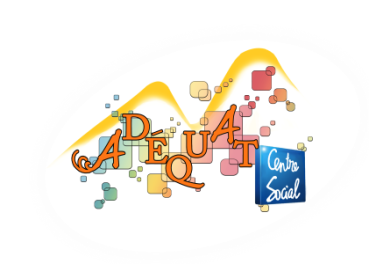 Fiche d’inscriptionNOM DE L’ENFANT…………………………………………………… Prénoms ………………………………………………Ecole maternelle          âge : _____              Ecole primaire        âge : _____Classe que votre enfant fréquente PS  MS  GS			 CP   CE1   CE2   CM1   CM2Rappel du règlement intérieur : seules les annulations prévenues avant le mercredi de la semaine précédente, ou avec certificat médical remis dans les 48h, ne seront pas facturées.Pour tous les changements, ajouts d’inscriptions ou annulations, ils doivent être signalés au plus tard le mercredi de la semaine précédente (sauf indication contraire en cours d’année en fonction des jours fériés ou vacances).Pour la semaine du 31 mai au 4 juin, les inscriptions doivent être données le mercredi 26 mai au plus tard.Juin - Juillet 2021DatesHeure d’arrivée le matinHeure de départ le soirLundi 31/5Mardi 1/6Jeudi 3/6Vendredi 4/6Lundi 7/6Mardi 8/6Jeudi 10/6Vendredi 11/6Lundi 14/6Mardi 15/6Jeudi 17/6Vendredi 18/6Lundi 21/6Mardi 22/6Jeudi 24/6Vendredi 25/6Lundi 28/6Mardi 29/6Jeudi 1/7Vendredi 2/7Lundi 5/7Mardi 6/7